Консультация для родителей "Музыкальные инструменты своими руками"Думаю, что каждый ребёнок будет в восторге от того, что сделал своими руками совместно с родителями. Ну а если дело касается музыкального инструмента - это просто праздник! Да шумно, но зато какое счастье для малыша и какой большой шаг в его развитии.«Музыкальные инструменты своими руками»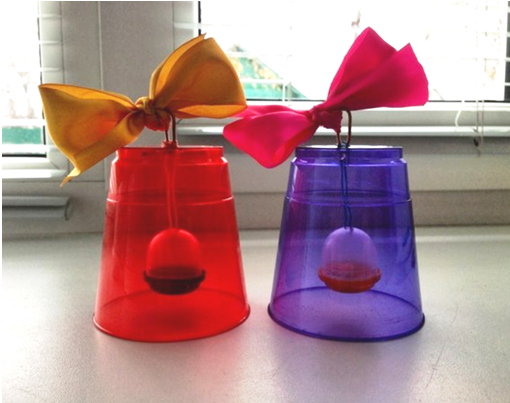 Для домашнего музицирования необходимы музыкальные игрушки и инструменты. Они продаются в магазинах, но часть из них можно изготовить с ребенком дома из подручных материалов. Так малыш заодно приобретет полезные навыки ручного труда.• Ненужные небольшие коробочки (из-под духов, шкатулочки и др.) наполните различными сыпучими веществами: горохом, чечевицей, песком, бусинками. Закройте коробочку, заклейте скотчем, а поверх этого — разноцветной бумагой или старыми открытками.• Собирайте металлические крышечки от бутылок. Они пригодятся для изготовления румбы. Найдите небольшой (15—20 см) деревянный стержень, прикрепите гвоздями несколько пар крышечек. Потрясите новый инструмент — теперь на нем можно аккомпанировать веселым песенкам.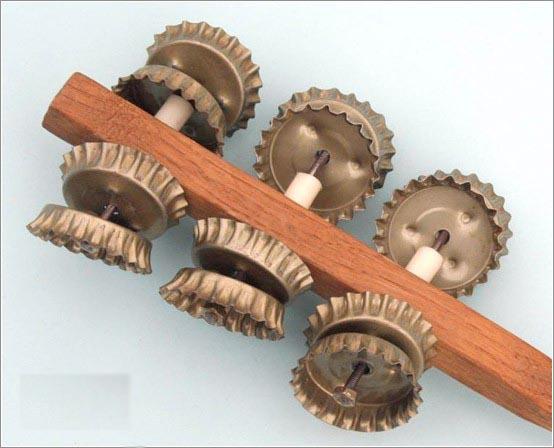 • Отрежьте верх от пластиковой бутылки. Подуйте в нее — и услышите завывания вьюги.• Если провести пальцем по поверхности надутого воздушного шарика, можно услышать оригинальный звук.• В доме всегда есть ненужные пуговицы. Возьмите старую варежку и расшейте ее пуговицами. Теперь наденьте ее и постучите пальцами об основание ладони. Вот и готов еще один новый музыкальный инструмент.• Возьмите расческу, оберните ее зубья папиросной бумагой и подуйте.• Если постучать деревянными кубиками друг о друга, получится простой, но достаточно громкий музыкальный инструмент.Ниже на картинках вы увидите некоторые музыкальные инструменты, которые очень легко изготовить дома.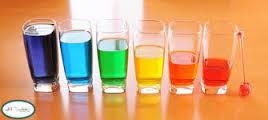 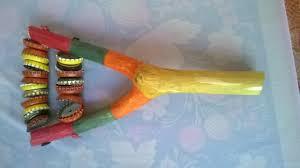 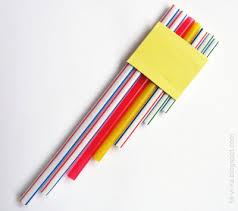 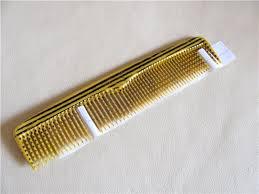 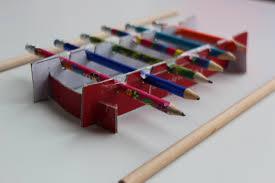 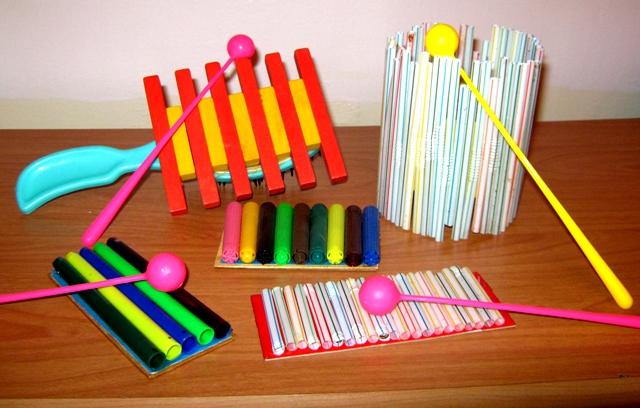 